АДМИНИСТРАЦИЯНовомихайловского сельского поселенияМонастырщинского района Смоленской области                                     Р А С П О Р Я Ж Е Н И Еот  06.03.2017г                       № 10О  мерах по  предупреждениюи ликвидации чрезвычайных ситуаций, вызванных весенним половодьем 2017 года          В соответствии с Федеральным Законом Российской Федерации от 21 декабря 1994г №68 –ФЗ «О защите населения от ЧС природного и техногенного характера» ,  в целях защиты населенных пунктов, автомобильных дорог,  мостов, объектов народного хозяйства, плотин, возможных негативных последствий при пропуске паводковых вод весной 2017 года, организации и своевременным проведением мероприятий по обеспечению охраны жизни людей и сокращения ущерба наносимого весенним паводком:1. Создать противопаводковую комиссию для работы по предупреждению и  ликвидации ЧС в период весеннего половодья на территории Новомихайловского сельского поселения Монастырщинского района Смоленской области в следующем составе: Иванов С.В. – Глава муниципального образования  Новомихайловского сельского поселения - председатель комиссии;Члены комиссии:          Петракович И.Ю.– гл.инженер  ПСК  «Новомихайловский» (по согласованию)         Фомичева С.Б.- Директор Новомихайловского СДК (по согласованию)         Гурченков В.В. гл.зоотехник «Новомихайловский»(по согласованию)       2. Утвердить План основных мероприятий по подготовке и пропуску паводковых  вод  весной  2017 года (приложение № 1).       3.Утвердить перечень ГТС расположенных на территории Администрации Новомихайловского сельского поселения (приложение №2).      4. Контроль за исполнением настоящего распоряжения оставляю за собой.Глава муниципального образования Новомихайловского сельского поселенияМонастырщинского районаСмоленской области                                                                                  С.В.Иванов Приложение № 1 
к распоряжению администрацииНовомихайловского сельского поселения Монастырщинскогорайона Смоленской области                                                                                                                          от 06 марта 2017 года  № 10План   мероприятийпо подготовке и пропуску паводковых  вод  на территории Новомихайловского сельского поселения Монастырщинского района Смоленской области в  2017 году                                                                                                           ПРИЛОЖЕНИЕ №2                                                                                                   к распоряжению Администрации                                                                                                                                                                     Новомихайловского сельского                                                                                               поселения Монастырщинского                                                                                          района Смоленской области                                                                                       от 06.03.2017г           №10                                              П Е Р Е Ч Е Н ЬГТС  прудов, расположенных на территории МО Новомихайловского сельского поселения Монастырщинского района Смоленской области№Наименование мероприятийСрок исполненияОтветственный1.Разработать план основных мероприятий по обеспечению  безаварийного пропуска весеннего половодья  и действиях в чрезвычайных ситуациях мартИванов С.В.глава МО Новомихайловского сельского поселения2На коллегии рассмотреть вопрос о ходе подготовки пропуска паводковых вод весной 2017года мартИванов С.В.Глава МО Новомихайловского сельского поселения4.К плотинам ,  расположенным  вдали от населенного пункта расчистить  подъездные  дороги .Заготовить вблизи плотин  материалы , необходимые  для ремонта возможных повреждений (хворост, талый грунт, щебень,навоз, песок).Март-апрель Калугин А.В. Председатель ПСК «Новомихайловский»(по согласованию)5.Провести работу  по предупреждению загрязнений  водных объектов  водами весеннего половодья с территории животноводческих помещений , комплексов и складских помещенийМарт-апрельБригадиры комплексных бригад(по согласованию)6. Организовать круглосуточное дежурство для информации и оперативного руководства. Дежурных наблюдателей ознакомить с должностной инструкцией и инструкцией по технике безопасностиВо время сильного половодья Иванов С.В-Глава МО Новомихайловского сельского поселения, Минченкова В.В.- старший инспектор администрации7Провести  разъяснительную работу  среди населения  администрации о возможном  высоком половодье  и принимаемых мерах  по снижению ущерба от паводковых вод , своевременно информировать население  об угрозе наводнения Март-апрель Члены паводковой комиссии, специалисты администрациясельского поселения8Организация мероприятий по предотвращении ю выхода людей на лед открытых водоемов с целью недопущения несчастных случаев в весенний периодпостоянноИванов С.В.глава МО Новомихайловского сельского поселения№п\пНаименование и место расположениеГТС прудовОбъем водытыс.м3Площадь зеркалапруда гаНапормТехническое.состояниеВладелец ГТС Ф.И.О.руководителя телефонЭксплуатирующая организация ФИ.О.Руководителя, телефон1ГТС пруда на руч.б\н у д.Потапово(Рудник)956.33.5Удовлетвори-тельноеПСК «Новомихайловский»Калугин Александр Владимирович 216151 тел.9-.66-.41ПСК «Новомихайловский»216151 д.Новомихай-ловское2.ГТС пруда на руч.б\н  у д.Новомихайловск на въезде1208,083.5Удовлетвори-тельноеПСК «Новомихайловский»Калугин Александр Владимирович 216151 тел.9-66-41ПСК « Новомихайловский»216151 д.Новомихай-ловское 4ГТС пруда на руч.б\н  у д.Колодино955.55.0Не удовлетвори-тельноеПСК «Новомихайловский»Калугин Александр Владимирович 216151 тел.9-66-41ПСК «Новомихайловский»216151 д.Новомихай-ловское5ГТС пруда на Р.Куброть в д.Босияны20012.954.0Не удовлетвори-тельноеПСК «Новомихайловский»Калугин Александр Владимирович 216151 тел.9-66-41ПСК «Новомихайловский»216151 д.Новомихай-ловское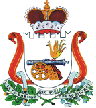 